Oggetto: Gestione del Ciclo della Performance.Con la presente circolare si trasmette la direttiva elaborata dall’Unità Performance, nella quale si illustrano le linee guida e gli adempimenti relativi alla gestione del Ciclo della Performance da parte di tutti i soggetti coinvolti.Considerata l’elevata complessità della gestione, si ritiene opportuno sottolineare, così come evidenziato nel paragrafo 7 della direttiva allegata, la necessità della creazione di una rete di referenti all’interno dei singoli dipartimenti tale da rendere più costanti gli aggiornamenti sulla materia e più agili gli adempimenti amministrativi. A tal fine ogni dipartimento dovrà individuare un proprio referente nei tempi e nelle modalità indicati nella direttiva stessa.Le strutture in indirizzo, considerata l’importanza delle operazioni descritte, sono tenute a dare massima applicazione a quanto dettato nella direttiva.       Il Direttore Generale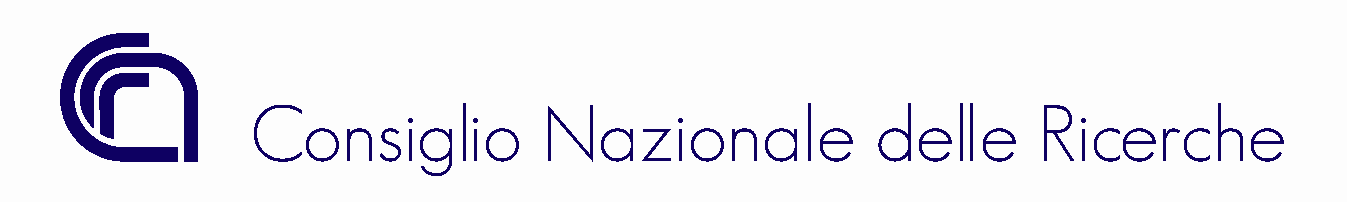 Roma, 11 dicembre 2020Direzione GeneraleP.le Aldo Moro, 7 - 00185 ROMAAlDirigenti/Direttori/Responsabili delle Unità Organiche e Strutture del CNRLoro Sedi